第一屆花蓮縣教育扶輪盃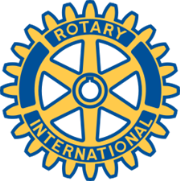 哥倫布計劃-全國中小學網路小論文專題暨本土使命式行動研究競賽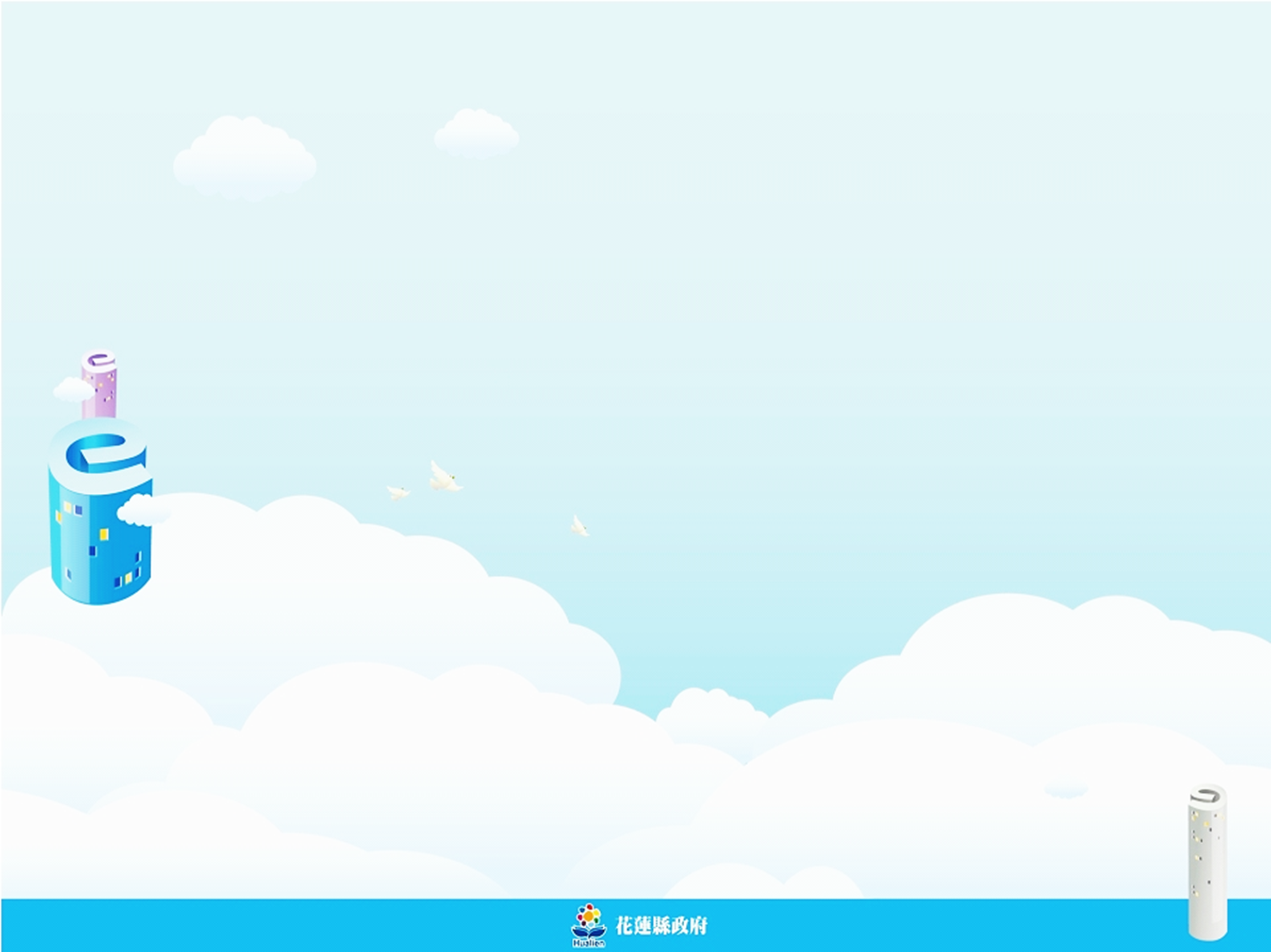 哥倫布計劃-全國國中小生小論文專題研究獎勵要點 計劃宗旨精神：
和哥倫布一樣秉持著：探索逐夢、團隊思考、追求卓越的精神，勇往直前。目的：
為鼓勵國中小學童能投入專題研究(小論文)，讓自己具備知識、理解、分析的主要學科能力之外，亦能擁有綜合、發表、分享、合作等核心素養能力。學生探索其研究主題，關懷在地環境與本土文化，使其具備自然科學的研究精神，且能開拓其在社會人文領域的探索視野。獎勵對象以參加「花蓮縣110學年度第一屆全國中小學網路小論文專題暨本土使命式行動研究競賽」完成進入複賽選手及獲獎隊伍為獎勵對象。獎勵辦法進入複賽選手提供「資料儲存上傳載具」(隨身碟)獲選獎勵金獎銀獎獲獎作品輯及扶輪獎狀。主辦單位一、國際扶輪3490地區花蓮第一、第二分區共11社二、承辦社：新荷社二、花蓮各扶輪社AG、DVS、社長協助辦理。協辦單位：花蓮縣政府承辦單位：花蓮縣吉安鄉稻香國民小學執行要項：配合宣達「花蓮縣110學年度第一屆全國中小學網路小論文專題暨本土使命式行動研究競賽」活動，邀請分區的國中小學生及教師參加。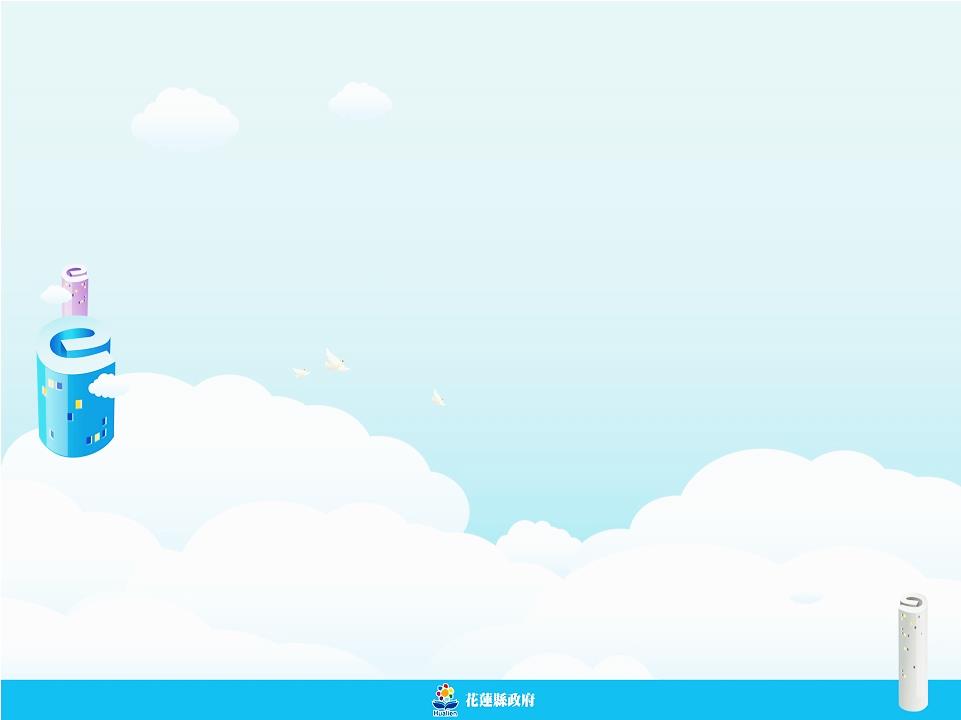 此為全國性大型賽會，於啟動記者會及成果發表將邀請花蓮各扶輪社領導人及扶輪社友們參加。評審委員邀請大學教授，以及推荐扶輪社友於大學教學服務之社友參與評審。獎狀及作品輯協助製作及規劃。成果發表會頒發獎勵品及獎狀；邀請扶輪社領導人及扶輪社友們參與。競賽冠名為「第一屆花蓮縣教育扶輪盃全國中小學網路小論文專題暨本土使命式行動研究競賽」。預計經費：新台幣54萬元整籌備期間：民國110/5/1日起至110/7/30日止競賽研究期程：民國110/8/1日起至110/10/8日止線上初審(初賽)：民國110/10/9日複審(決賽)簡報口試：民國110/11/13日起至110/11/14日止成果發表會：民國110/12/15日活動網站：https://student.hlc.edu.tw/其他經費預算共計540,000元經費來源：國際扶輪3490地區獲得的地區獎助金：美金7,628元（約合台幣：213,000元）            國際扶輪3490地區花蓮第一、第二分區共11社，各社資助30,000元：330,000元213,000元＋330,000元＝543,000元            總共新台幣：540,000元整經費使用：將由承辦單位花蓮縣吉安鄉稻香國民小學，得於必要時使用。項次項    目單位數量單價金  額備註備註1金獎獎品個12560075,0001.5個組別。  (1)國中A組。5個主題。  (2)國中B組。5個主題。  (3)國小C組。5個主題。  (4)國小D組。5個主題。  (5)國小E組。5個主題。2.平均師生人數5  人。3.每組1名金獎。4.共計為： 5*5*5*1=125個。2銀獎獎品個25028070,0001.5個組別。  (1)國中A組。5個主題。  (2)國中B組。5個主題。  (3)國小C組。5個主題。  (4)國小D組。5個主題。  (5)國小E組。5個主題。2.平均師生人數5人。3.每組2個銀獎。4.共計為：  5*5*5*2=250個。3資料儲存上傳載具個1,125170191,250進入決賽之各組學生蒐集研究資料及彙整競賽報告資料用1.5個組別。  (1)國中A組。5個主題。  (2)國中B組。5個主題。  (3)國小C組。5個主題。  (4)國小D組。5個主題。  (5)國小E組。5個主題。2平均師生人數為4.5人3.一組得獎數有10個獎項。(金獎1名+銀獎2名  +銅獎3名+優選4名  =1+2+3+4=10個  獎項)。5.共計為：5*5*4.5*10=1,125個。     4論文作品輯(含環保袋)2份800260208,000得獎師生作品輯含環保袋。1.3個組別。(1)國中B組。5個主題。  (2)國小D組。5個主題。  (3)國小E組。5個主題。2.每1隊師生平均5人。3.每專題預估有10隊進  入決賽(含金獎1名、  銀獎2名、銅獎3名、  優選獎4名)(決賽隊數1+2+3+4=10隊)10隊*3組*5專題=150隊150隊*5人=750人4.所需750份，受限經費僅編660份合    計合    計544,250